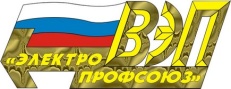 ОБЩЕСТВЕННАЯ ОРГАНИЗАЦИЯ «ВСЕРОССИЙСКИЙ ЭЛЕКТРОПРОФСОЮЗ»Белгородская областная организация ПРЕЗИДИУМ П О С Т А Н О В Л Е Н И Е15.02.2021 					г. Белгород				№ 6-3О проведении XII турнира БелОО ВЭП по «быстрым» шахматам среди членов профсоюза и их детейВ целях развития и популяризации шахмат среди членов профсоюза БелОО ВЭП, их детей и ветеранов Белгородской энергосистемы, повышения спортивного мастерства участников, укрепления дружественных связей со спортсменами, выявления сильнейших шахматистов Президиум Белгородской областной организации Общественной организации «Всероссийский Электропрофсоюз» ПОСТАНОВЛЯЕТ:1. Провести XII турнир БелОО ВЭП по «быстрым» шахматам среди членов профсоюза и их детей (далее – Турнир) 20 марта 2021г. в УСК Светланы Хоркиной.2. Утвердить Положение о проведении Турнира (приложение 1).3. Утвердить смету расходов на проведение Турнира (приложение 2).4. Менеджеру по организационной работе Евдокименко О.В.:- довести положение о проведении Турнира до сведения первичных профсоюзных организаций;- в срок до 10.03.2021 осуществить сбор заявок от ППО;- обеспечить приобретение необходимого наградного материала для проведения Турнира.5. Главному бухгалтеру Артемовой О.Н. произвести расходование денежных средств на проведение Турнира в соответствие с утвержденной сметой.6. Техническому инспектору труда Сергеевой Л.С. разместить информацию о проведении Турнира на официальном сайте БелОО ВЭП.	7. Контроль исполнения настоящего постановления возложить на заместителя председателя БелОО ВЭП Евдокименко О.В.Приложение 1Утверждено Постановлением Президиума БелОО ВЭП от 15.02.2021 № 6-3ПОЛОЖЕНИЕо проведении XII Турнира БелОО ВЭП по «быстрым» шахматам среди членов профсоюза и их детей1. Цели и задачипопуляризация шахмат среди членов профсоюза БелОО ВЭП, их детей и ветеранов Белгородской энергосистемы;повышение спортивного мастерства участников;укрепление дружественных связей со спортсменами;выявление сильнейших шахматистов для выдвижения на участие в соревнованиях более высокого уровня.2. Время и место проведенияПервенство проводится 20 марта 2021 года в УСК С. Хоркиной. Прибытие и регистрация участников 21 марта до 09:30. Начало Турнира в 10.00.3. Руководство проведением ТурнираОбщее руководство по подготовке и проведению Турнира осуществляется Оргкомитетом БелОО ВЭП.Непосредственное проведение Турнира возлагается на главного судью Турнира.4. УчастникиК участию допускаются члены профсоюза БелОО ВЭП, их дети и ветераны Белгородской энергосистемы. 5. Порядок проведенияПервенство проводится по швейцарской системе в 7 туров, по действующим правилам ФИДЕ для «быстрых» шахмат. Жеребьевка -компьютерная, претензии по жеребьевки не принимаются. Контроль времени по 15 минут каждому участнику до конца партии.Мужчины и женщины играют вместе с раздельным зачетом, мальчики и девочки играют в общем зачете.6. Определение победителейПобедители первенства среди мужчин и женщин, мальчиков и девочек определяются по наибольшему количеству набранных очков. В случае равенства очков у двух и более участников места определяются по дополнительным показателям.7. НаграждениеУчастники Турнира, занявшие 1,2,3 места, награждаются медалями, дипломами и денежными призами.	8. РасходыРасходы по подготовке и проведению первенства: (оплата судейства, награждение победителей и призеров медалями, дипломами и денежными призами, прочие расходы) относятся за счет средств БелОО ВЭП.9. ЗаявкиПредварительные заявки на участие в первенстве (форма заявки в приложении к Положению) подаются до 10 марта в БелОО ВЭП на электронный адрес Evdokimenko.OV@mrsk-1.ru.Полностью оформленные заявки на участие в первенстве подаются в день начала соревнований в судейскую коллегию.Данное положение является официальным приглашением на соревнованиеПриложение к ПоложениюЗаявка на участие в XII Турнире БелОО ВЭП по «быстрым» шахматам среди членов профсоюза и их детей(20.03.2021)От ППО______________________________________________________________Приложение 2Утверждено Постановлением Президиума БелОО ВЭП от 15.02.2021 № 6-3СМЕТАрасходов на проведение XII Турнира БелОО ВЭП по «быстрым» шахматам среди членов профсоюза и их детей(20.03.2021)Аренда помещения – 5 000 руб.Оплата судейства    – 3 000 руб.Призы:1 место – 3 х 1500 руб. = 4 500 руб.2 место – 3 х 1200 руб.   = 3 600 руб.3 место – 3 х 1000 руб.   = 3 000 руб.Медали 9 х 100 руб. = 900 руб.Дипломы и наклейки на медали = 2 320 руб.Рамки 9 х 50 руб. = 450 руб. Минеральная вода = 1 230 руб.Непредвиденные расходы = 1 000 руб.ИТОГО: 25 000 руб.Председатель 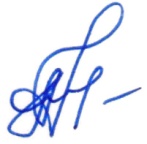 А.Н. Андросович№п/пФ.И.О. участника Турнира(полностью)Число, месяц год рождения(формат 00.00.0000)ДолжностьМобильный телефонПримечание1.2.3.4.5.Председатель А.Н. Андросович